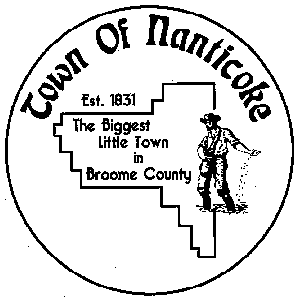 Town of Nanticoke 							Board Meeting 12/14/2021The Town of Nanticoke held their December Meeting on Tuesday, December 14, 2021.  The meeting was held at 7:00 p.m. in the Nanticoke Town Hall, 755 Cherry Valley Hill Road Maine, NY 13802.Present:Roy Willis		      	Town SupervisorDaniel Baker			Town CouncilmanMichael Holden		Town CouncilmanScott Whittaker		Town CouncilmanRon Zielewicz			Town CouncilmanRenny Zanker			Town ClerkBill Holmes			Dog Control OfficerMark See			Code Enforcement OfficerJake Slack			Highway Superintendent Guests: Crystal Gilt, Anthony Kilgallon, Carla Simpson, Jim Lamb, Rita Slack, Robert Hoag, Jim Shear, Justin Harris, Andy Jackson, Dan Bertoni, Kevin Swanzey, Gary Smith, Scott Friedman, Lewis Jackson, Curt Zanker.Meeting was opened at 7:00 p.m. by Supervisor Willis. All joined in the Pledge of Allegiance.At 7:02 p.m. motion was made to open the meeting to the public for the ambulance contracts.Motion made by: Councilman Scott WhittakerSeconded by: Councilman Dan BakerRoll call vote: M. Holden: aye, R. Zielewicz: aye, D. Baker: aye, S. Whittaker: aye, motion carried.Supervisor Willis thanked Broome Volunteer Ambulance Crew for their dedicated services to our community.Carla Simpson from Broome Ambulance introduced herself, Crystal and Anthony.  She explained the services they render along with an explanation of how billing is handled.Any resident that receives a bill from Broome Ambulance the resident’s insurance doesn’t cover should contact Crystal.Gary Smith had raised concern with an issue that he had to involve Broome EMS. Carla answered questions Gary had in how this may be resolved.Resident Kevin Swanzey had questions in regards to how the ambulance contract budgets are figured.  He brought an invoice from an ambulance call he had made to review with the town board members and ambulance employees present. Attorney McKertich explained how the figures are broken down and the contracts are structured.  Crystal and Carla from BVES also explained how they base their billing process and how they serve the towns’ residents.Supervisor Willis will reach out to Maine Ambulance in regards to the questions and concerns that were brought to the meeting.Attorney Robert McKertich questioned Broome Ambulance President, Carla Simpson in reference to the Certificate of Need and the information it specifies. Motion was made to close the public hearing for the ambulance contracts.Motion made by: Councilman Ron ZielewiczSeconded by: Councilman Scott WhittakerRoll call vote: M. Holden: aye, R. Zielewicz: aye, S. Whittaker: aye, D. Baker: aye, motion carried.Motion was made to approve the ambulance contracts for Broome Volunteer and Maine Ambulance for 2022.Motion was made by: Councilman Ron ZielewiczSeconded by: Councilman Mike HoldenRoll call vote: S. Whittaker: aye, D. Baker: aye, R. Zielewicz: aye, M. Holden: aye, motion carried.Motion was made to open the public hearing for the 2022 contract for the Town of Nanticoke Fire Company.Motion was made by: Councilman Dan BakerSeconded by: Councilman Scott WhittakerRoll call vote: M. Holden: aye, R. Zielewicz: aye, D. Baker: aye, S. Whittaker: aye, motion carried.Supervisor Willis thanked Gary Smith for attending the meeting and for their dedicated services with the town.  No objections were brought to the table regarding the 2022 Fire Company Contract.Motion was made to close the Public Hearing for the 2022 budget with the Nanticoke Fire Company.Motion was made by: Councilman Scott WhittakerSeconded by: Councilman Dan BakerRoll call vote:  M. Holden aye, R. Zielewicz: aye, D. Baker: aye, S. Whittaker: aye, vote carried.Motion was made to approve the 2022 contract for the Nanticoke Fire Company.Motion was made by: Councilman Ron ZielewiczSeconded by: Councilman Mike HoldenRoll call vote:  D. Baker aye, S. Whittaker: aye, R. Zielewicz: aye, M. Holden: aye, vote carried.Motion to approve the transfer of $220.97 from town of Nanticoke to BVES as per our agreement.Motion made by:  Councilman Dan BakerSeconded by: Councilman Scott WhittakerRoll call vote: M. Holden: R. Zielewicz aye, S. Whittaker: aye, D. Baker: aye, motion carried. Old Business:Councilman Mike Holden stated he had only one bid come in for the repairs needed to be done on the Town Salt Barn.  Supervisor Willis suggested we table this until a future meeting.Councilman Mike Holden also spoke with Mayor of Lisle Village in regards to the swimming pool matter that was discussed in the last meeting.  Councilman Dan Baker voiced his thoughts and ideals as to how they could raise monies to help keep the pool upkeep and open.  Attorney Robert McKertich assisted with the legalities of what the town can and cannot do.Code Enforcer Mark See stated a liaison had been hired to see how monies could be raised through fundraising to support the cost to keep the pool open. Supervisor Willis suggested this matter be round tabled until we hear how the liaison is progressing before any determination is made.Highway Superintendent Jake Slack thanked the supervisor, councilmen, and all those present for the privilege of holding this position for so many years in dedicating his service to all Nanticoke residents.Motion was made to approve the minutes from the previous meeting held on November 9, 2021.Motion made by: Councilman Dan BakerSeconded by: Councilman Ron ZielewiczRoll call vote: M. Holden: aye, S. Whittaker: aye, D. Baker: aye, R. Zielewicz: aye, vote carried. Supervisors Report:Motion was made to approve the Supervisors Report.Motion made by: Councilman Ron ZielewiczSeconded by: Councilman Scott WhittakerRoll call vote: D. Baker: aye, S. Whittaker: aye, R. Zielewicz: aye, M. Holden: aye, vote carried.Motion was made to pay the bills as audited.General (A) Fund…Vouchers 184-206 in the amount of $35,955.68.Highway (DA) Fund…Vouchers 137-150 in the amount of $27,581.13. Motion made by: Councilman Scott WhittakerSeconded by: Councilman Dan BakerRoll call vote: M. Holden: aye, R. Zielewicz: aye, D. Baker: aye, S. Whittaker: aye, motion carried.Supervisor Willis requested a Year End Meeting be scheduled for Tuesday, December 27, 2021 at 7:00 p.m.at the Nanticoke Town Hall.Motion made by: Councilman Dan BakerSeconded by: Councilman Mike HoldenRoll call vote: R. Zielewicz: aye, S. Whittaker: aye, M. Holden: aye, D. Baker: aye, motion carried.Dog Control Officer, Bill Holmes brought concerns to the supervisor and the councilmen regarding after hour emergency rescues.  All emergencies now have to be taken to Cornell.Code Enforcer, Mark See continues to work with Town Attorney Robert McKertich on an issue brought to Marks attention.Supervisor Willis asked councilmembers to make a motion to appoint James Shear as the New Highway Superintendent.Motion made by: Councilman Ron ZielewiczSeconded by:  Councilman Scott WhittakerRoll call vote: M. Holden: aye, R. Zielewicz: aye, D. Baker: aye, S. Whittaker: aye, motion carried.Motion was made to close the meeting at 8:10 p.m.Motion made by: Councilman Ron ZielewiczSeconded by: Councilman Dan BakerRoll call vote: S. Whittaker: aye, M. Holden: aye, R. Zielewicz: aye, D. Baker: aye, motion carried. Respectfully submitted,					Dated: December 14, 2021Renny Zanker, Town Clerk